Муниципальное общеобразовательное учреждение«Средняя общеобразовательная школа №32 имени 177 истребительного авиационного московского полка»Г. о. Подольск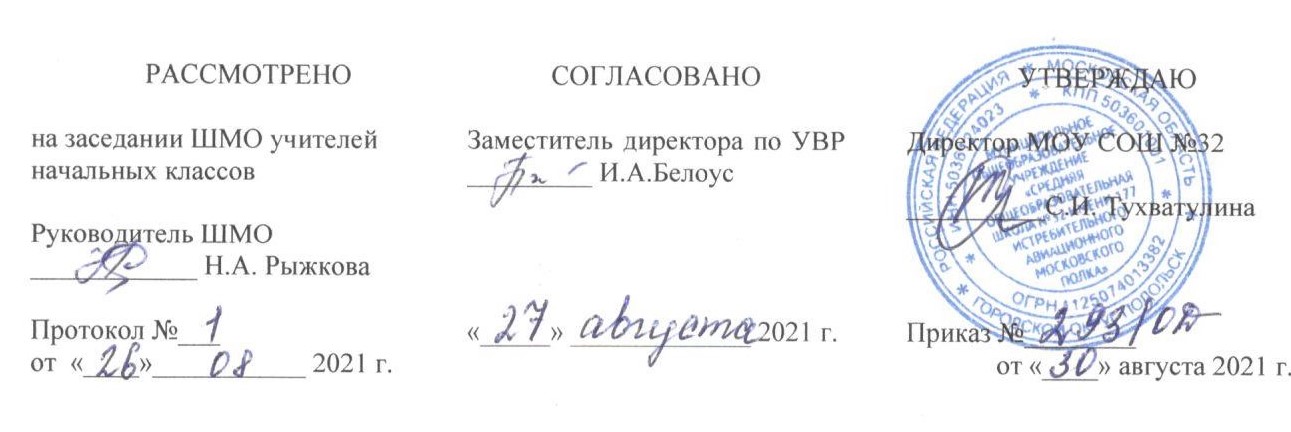 РАБОЧАЯ ПРОГРАММАПО ТЕХНОЛОГИИ(УМК «Перспектива»)3 А, Б классыУчебных недель:34Количество часов в неделю: 1Количество часов в год: 34                                                                                     Составители:                                                                                                                                                                          учителя начальных классов                                                                               Мельникова Ирина Ивановна                                                                                       Рыжкова Надежда Александровна2021 – 2022 УЧЕБНЫЙ ГОДСодержаниеРабочая программа по учебному предмету «Технология» для обучающихся 3 класса разработана в соответствии с ООП НОО МОУ СОШ №32 на основе федерального государственного образовательного стандарта начального общего образования, авторской программы   по   предмету   «Технология»   Н.И.   Роговцевой,   С.В.   Анащенковой.   (М.«Просвещение»,   2015).   Реализация   программы   предполагает    использование УМК«Перспектива». В соответствии с образовательной программой школы, на изучение предмета «Технология» в 3 классе отведено 34 часа из расчета 1 час в неделю.Общие цели учебного предмета «Технология»развитие творческого потенциала личности ребёнка, образного и ассоциативного мышления, творческого воображения и восприимчивости, создание наиболее благоприятных условий для развития и самореализации как неотъемлемой части духовной культуры личности. Развитие сенсорики, мелкой моторики рук, пространственного воображения, технического, логического и конструкторско-технологического мышления, глазомера; способностей ориентироваться в информации разного вида;формирование начальных технологических знаний, трудовых умений и бытовых навыков, опыта практической деятельности по созданию личностно и общественно значимых объектов труда; способов планирования и организации трудовой деятельности, объективной оценки своей работы, умения использовать полученные знания, умения и навыки в учебной деятельности и повседневной жизни. Формирование начальных форм познавательных универсальных учебных действий – наблюдение, сравнение, анализ, классификация и обобщение;формирование представлений о роли трудовой деятельности человека в преобразовании окружающего мира, о правилах создания предметов рукотворного мира, о народных традициях, о мире профессий;воспитание трудолюбия, уважительного отношения к людям разных профессий, результатам их труда, к материальным и духовным ценностям; интереса к информационной и коммуникационной деятельности; осознание практического применения правил сотрудничества в коллективной деятельности, понимания и уважения к культурно- исторической ценности традиций, отражённых в предметном мире. Воспитание привычки к самообслуживанию в школе и дома, к доступной помощи старшим и младшим и помощи по хозяйству.Образовательные задачи:знакомство с различными видами декоративно-прикладного искусства, с технологиями производства;освоение технологических приёмов, включающее знакомство с инструментами и материалами, техническими средствами, а также технику безопасности при работе с ними;формирование первоначальных конструкторско-технологических знаний и умений; целостной картины мира материальной и духовной культуры как продукта творческой предметно-преобразующей деятельности человека; внутреннего плана деятельности на основе поэтапной отработки предметно-преобразовательных действий; умения искать и преобразовывать необходимую информацию на основе различных информационных технологий (графических: текст, рисунок, схема; информационно-коммуникативных);ознакомление с миром профессий и их социальным значением, историей возникновения и развития;овладение первоначальными умениями передачи, поиска, преобразования, хранения информации, использования компьютера; поиск (проверка) необходимой информации в словарях, в компьютере, в сети Интернет;знакомство с миром информационных и компьютерных технологий, освоение простейших приёмов работы на компьютере с учётом техники безопасности.Воспитательные задачи:формирование прочных мотивов и потребностей в обучении и самореализации;развитие интересов ребёнка, расширение его кругозора, знакомство с историей и культурой народа, с его культурными ценностями, с историей возникновения и использования предметов быта;формирование и развитие нравственных, трудовых, эстетических, патриотических и других качеств личности ребёнка;пробуждение творческой активности детей, стимулирование воображения, желания включаться в творческую деятельность;формирование интереса и любви к народному и декоративно-прикладному искусству, живописи, архитектуре и дизайну;формирование мотивации успеха и достижений, творческой самореализации на основе организации предметно-преобразующей деятельности;воспитание экономичного подхода к использованию различных материалов для творчества, природных ресурсов, пониманию проблем экологии окружающей среды.Развивающие задачи:развитие самостоятельного мышления, умения сравнивать, анализировать, формировать предварительный план действий;развитие стремления к расширению кругозора и приобретению опыта самостоятельного познания, умения пользоваться справочной литературой и другими источниками информации;развитие речи, памяти, внимания;развитие сенсорной сферы: глазомер, форма, ориентирование в пространстве и т.д.;развитие двигательной сферы: моторика, пластика, двигательная сноровка и т.д.;развитие коммуникативной культуры ребёнка;развитие пространственного мышления;развитие эстетических представлений и критериев на основе художественно- конструкторской деятельности;развитие коммуникативной компетентности младших школьников на основе организации совместной продуктивной деятельности;развитие знаково-символического и пространственного мышления, творческого и репродуктивного воображения (на основе решения задач по моделированию и отображению объекта и процесса его преобразования в форме моделей: рисунков, планов, схем, чертежей); творческого мышления (на основе решения художественных и конструкторско-технологических задач);развитие регулятивной структуры деятельности, включающей целеполагание, планирование (умение составлять план действий и применять его для решения практических задач), прогнозирование (предвосхищение будущего результата при различных условиях выполнения действия), контроль, коррекцию и оценку;развитие эстетических представлений и критериев на основе художественно- конструкторской деятельности.Планируемые результаты изучения учебного предмета «Технология»Личностные результаты У обучающегося будут сформированы:положительное отношение к труду и профессиональной деятельности человека в городской среде;ценностное и бережное отношение к окружающему миру и результату профессиональной деятельности человека;представление о причинах успеха и неуспеха в предметно-практической деятельности; интерес к поисково-исследовательской деятельности, предлагаемой в заданиях учебника и с учетом собственных интересов;основные критерии оценивания собственной деятельности и деятельности других учеников (самостоятельно или при помощи ответов на вопросы рубрики «Вопросы юного технолога»);этические нормы (сотрудничества, взаимопомощи, ответственности) при выполнении проекта;потребность соблюдать правила безопасного использования инструментов и материалов для качественного выполнения изделия;простейшие навыки самообслуживания;понимание чувств других людей.Обучающийся получит возможность для формирования:внутренней позиции на уровне положительного отношения к трудовой деятельности; этических норм (долга, сопереживания, сочувствия) на основе анализа взаимодействия людей в профессиональной деятельности;ценности коллективного труда в процессе реализации проекта;способности оценивать свою деятельность, определяя по заданным критериям ее успешность или неуспешность и способы ее корректировки;представления о себе как о гражданине России и жителе города;бережного и уважительного отношения к окружающей среде;уважительного отношения к людям и результатам их трудовой деятельности;эстетических чувств (прекрасного и безобразного);потребности в творческой деятельности;учета при выполнении изделия интересов, склонностей и способностей других учеников.Метапредметные результатыРегулятивныеОбучающийся научится:следовать определенным правилам при выполнении изделия;дополнять слайдовый и/или текстовый план выполнения изделия, предложенный в учебнике, недостающими или промежуточными этапами под руководством учителя;выбирать средства для выполнения изделия и проекта под руководством учителя;корректировать план выполнения работы при изменении конструкции или материалов;проводить рефлексию своих действий по выполнению изделия при помощи других учеников;вносить необходимые изменения в свои действия на основе принятых правил;прогнозировать оценку выполнения изделия на основе заданных в учебнике критериев и рубрики «Вопросы юного технолога» под руководством учителя.Обучающийся получит возможность научиться:работать над проектом с помощью рубрики «Вопросы юного технолога»: ставить цель, составлять план, определяя задачи каждого этапа работы над изделием, распределять роли;проводить самооценку;обсуждать и изменять план работы в зависимости от условий;ставить новые задачи при изменении условий деятельности под руководством учителя;выбирать из предложенных вариантов наиболее рациональный способ выполнения изделия;прогнозировать сложности, которые могут возникнуть при выполнении проекта;оценивать качество своей работы.Познавательные Обучающийся научится:выделять из текстов информацию, заданную в явной форме;высказывать суждения, обосновывать и доказывать свой выбор, приводя факты, основанные на тексте и иллюстрациях учебника;проводить защиту проекта по заданному плану с использованием материалов учебника;использовать знаки, символы, схемы для заполнения технологической карты и при работе с материалами учебника;проводить анализ изделий и определять или дополнять последовательность их выполнения под руководством учителя и/или самостоятельно;выделять признаки изучаемых объектов на основе сравнения;находить закономерности, устанавливать причинно - следственные связи между реальными объектами и явлениями под руководством учителя и/или самостоятельно;проводить аналогии между изучаемым материалом и собственным опытом.Обучающийся получит возможность научиться:высказывать суждения о свойствах объектов, их строении и т. д.;осуществлять выбор наиболее эффективных способов решения задач разного характера с учетом конкретных условий;устанавливать причинно-следственные связи между объектами и явлениями;находить информацию по заданным основаниям и в соответствии с собственными интересами и потребностями.Коммуникативные Обучающийся научится:слушать собеседника, понимать и/или принимать его точку зрения;находить точки соприкосновения различных мнений;приводить аргументы за и против под руководством учителя при совместных обсуждениях;осуществлять попытку решения конфликтных ситуаций (конфликтов интересов) при выполнении изделия, предлагать разные способы решения конфликтных ситуаций;оценивать высказывания и действия партнера, сравнивать их со своими высказываниями и поступками;формулировать высказывания, задавать вопросы, адекватные ситуации и учебной задаче.Обучающийся получит возможность научиться:строить монологические высказывания в соответствии с реальной ситуацией, вести диалог на заданную тему, используя различные средства общения, в том числе и средства ИКТ;учиться договариваться, учитывая интересы партнера и свои;задавать вопросы на уточнение и/или углубление получаемой информации.ПредметныеОбщекультурные и общетрудовые компетенции. Основы культуры труда Обучающийся научится:воспринимать современную городскую среду как продукт преобразующей и творческой деятельности человека – созидателя в различных сферах на земле, в воздухе, на воде, в информационном пространстве;называть основные виды профессиональной деятельности человека в городе: экскурсовод, архитектор, инженер-строитель, прораб, модельер, закройщик, портной, швея, садовник, дворник и др.;бережно относиться к предметам окружающего мира;организовывать самостоятельно рабочее место в зависимости от используемых инструментов и материалов;соблюдать правила безопасной работы с инструментами при выполнении изделия; отбирать материалы и инструменты, необходимые для выполнения изделия, в зависимости от вида работы, с помощью учителя заменять их;проводить самостоятельный анализ простейших предметов быта по используемому материалу;проводить анализ конструктивных особенностей простейших предметов быта под руководством учителя и самостоятельно;выполнять доступные действия по самообслуживанию и осваивать доступные виды домашнего труда;определять самостоятельно этапы изготовления изделия на основе анализа готового изделия, текстового и/или слайдового плана, работы с технологической картой. Обучающийся получит возможность научиться:осмыслять понятие «городская инфраструктура»;уважительно относиться к профессиональной деятельности человека;осмыслять значимость профессий сферы обслуживания для обеспечения комфортной жизни человека;осуществлять под руководством учителя коллективную проектную деятельность.Технология ручной обработки материалов. Элементы графической грамоты Обучающийся научится:узнавать и называть основные материалы и их свойства, происхождение, применение в жизни;экономно расходовать используемые материалы при выполнении изделия;выбирать материалы в соответствии с заданными критериями;выполнять простейшие чертежи, эскизы и наброски;изготавливать изделия (плоские и объемные) по слайдовому плану, эскизам, техническим рисункам и простым чертежам;выполнять разметку материала с помощью циркуля, по линейке, через копировальную, калькированную бумагу, с помощью шаблонов, на глаз;выполнять разметку на ткани мягким карандашом, кусочком мыла или мела, при помощи шаблона;выполнять разметку симметричных деталей;оформлять изделия по собственному замыслу на основе предложенного образца;готовить по рецептам пищу, не требующую термической обработки;заполнять простейшую техническую документацию в технологической карте;выполнять и выбирать технологические приемы ручной обработки материалов в зависимости от их свойств;использовать инструменты, необходимые при вычерчивании, рисовании заготовок (карандаш, резинка, линейка, циркуль);чертить прямые линии по линейке и намеченным точкам;вычерчивать окружность при помощи циркуля по заданному радиусу;выполнять эскиз и технический рисунок;применять масштабирование при выполнении чертежа;уметь читать простейшие чертежи;анализировать и использовать обозначения линий чертежа;применять приемы безопасной работы с инструментами;использовать правила и способы работы с шилом, швейной иглой, булавками, наперстком, ножницами, пяльцами (вышивание), ножом (разрезание), циркулем, гаечным и накидным ключами; осмыслить понятие «универсальность инструмента»;использовать правила безопасной работы при работе с материалами: яичной скорлупой, металлизированной бумагой;осуществлять раскрой ножницами по криволинейному и прямолинейному контуру, разрыванием пальцами;осваивать правила работы с новыми инструментами: контргайкой, острогубцами, плоскогубцами;осваивать способы работы с кухонными инструментами и приспособлениями;при сборке изделий использовать приемы:окантовка картоном;крепление кнопками;склеивание объемных фигур из разверток (понимать значение клапанов при склеивании развертки);скручивание мягкой проволоки;соединение с помощью ниток, клея, скотча.Бумага и картон:определять виды бумаги: копировальная, металлизированная, калькированная и называть их свойства;определять свойства различных видов бумаги: толщина, или объемная масса; гладкость; белизна; прозрачность; сопротивление разрыву, излому, продавливанию; прочность поверхности; влагопрочность; деформация при намокании; скручиваемость; впитывающая способность;называть особенности использования различных видов бумаги; называть практическое применение кальки, копировальной и металлизированной бумаги;выбирать необходимый вид бумаги для выполнения изделия и объяснять свой выбор;выбирать приемы и способы работы с бумагой при выполнении изделия: склеивание, отрезание, рисование, складывание, проглаживание гладилкой, вырезание, отрывание, обрывание по контуру;размечать детали изделия при помощи шаблона, циркуля, по линейке, на глаз;соблюдать правила экономного расходования бумаги;составлять композиции по образцу, в соответствии с собственным замыслом, используя различные техники (аппликация, рваная аппликация, мозаика, конструирование, моделирование, макетирование);выполнять различные виды орнамента (геометрический, растительный, зооморфный, комбинированный);использовать в практической работе разные виды бумаги: журнальную, газетную, цветную, картон;выполнять раскрой деталей при помощи ножниц;использовать приемы работы с калькой, копировальной и металлизированной бумагой;заменять вид бумаги в зависимости от выполняемого изделия (под руководством учителя);выполнять изделия при помощи технологии папье-маше;осваивать технологию создания объемных изделий из бумаги, используя особенности этого материала;выполнять раскрой, вырезая симметричные фигуры из гармошки, подгонкой по шаблону; осваивать элементы переплетных работ (переплет листов в книжный блок)Текстильные и волокнистые материалы:определять структуру и состав ткани под руководством учителя;определять под руководством учителя способ производства тканей (хлопковые ильняные ткани вырабатываются из волокон растительного происхождения; шерстяные производятся из шерстяного волокна, получаемого из шерсти животных; искусственные получают, используя химические вещества);рассказывать о способе производства тканей (ткачество, гобелен);использовать строчки стежков в декоративных работах для оформления изделий;выполнять разметку деталей изделия при помощи выкройки;выполнять раскрой деталей изделия при помощи ножниц;расходовать экономно ткань и нитки при выполнении изделия;выбирать нитки в зависимости от выполняемых работ и назначения;украшать изделия отделочными материалами: тесьмой, блестками, используя вышивку и вязаные элементы;использовать технологический процесс производства тканей на ткацком станке для выполнения изделия (гобелен);называть виды плетения в ткани;конструировать новогодние костюмы из ткани;различать виды ниток, сравнивать их свойства и назначение;использовать виды швов при выполнении изделия: стачные и украшающие, ручные и машинные, строчку стежков «через край», тамбурный шов;освоить строчки стебельчатых, петельных и крестообразных стежков;освоить новые технологические приемы: создание мягких игрушек из бросовых материалов (старые перчатки, варежки), производство полотна ручным способом (ткачество – гобелен), изготовление карнавального костюма;вязать воздушные петли крючком;выполнять соединение деталей при помощи натягивания нитейПриродные материалы:называть свойства природных материалов;сравнивать природные материалы по цвету, форме, прочности;сравнивать свойства природных материалов при изготовлении изделий из соломки, листьев, веточек и др.;знакомиться с новым природным материалом соломкой, ее свойствами и особенностями использования в декоративно-прикладном искусстве;знакомиться с новым материалом пробкой, ее свойствами и особенностями использования;применять на практике различные приемы работы с природными материалами;использовать при выполнении и оформлении изделий различные природные материалы;выполнять сборку изделий из природных материалов при помощи клея и пластилина;осваивать технологию выполнения аппликации из соломки;осваивать приемы работы с соломкой (подготавливать соломку к выполнению изделия, используя холодный и горячий способы);учитывать цвет и фактуру соломки при создании композиции;использовать свойства пробки при создании изделия;выполнять композицию из природных материалов;оформлять изделия из природных материалов, используя технологии росписи, аппликации.Пластичные материалы:использовать свойства (цвет, состав, пластичность) пластичных материалов при выполнении изделий;объяснять значение использования пластичных материалов в жизни человека;выбирать материал в зависимости от назначения изделия;наблюдать за использованием пластичных материалов в жизнедеятельности человека;использовать приемы деления пластилина с помощью стеки и нитки;использовать пластичные материалы в качестве материала для соединения деталей;использовать конструктивный способ лепки: вылепливание сложной формы из нескольких частей разных форм путем примазывания одной части к другой; лепку мелких деталей приемом вытягивания;использовать пластилин для декорирования изделий;использовать технологию выполнения объемных изделий.Конструктор:сравнивать свойства металлического и пластмассового конструктора;определять детали, необходимые для выполнения изделия;выполнять способы соединения (подвижное и неподвижное) конструктора.Металл:называть свойства проволоки;осваивать способы работы с проволокой: скручивание, сгибание, откусывание;использовать приемы работы с проволокой при выполнении изделия.Бисер:называть свойства бисера, его виды и способы использования;выделять виды изделий из бисера;называть свойства лески и особенности ее использования;объяснять использование лески при изготовлении изделий из бисера;осваивать технологию бисероплетения;выполнять изделия приемом плетения цепочки.Продукты питания:объяснять понятия «продукты питания», «рецепт», «ингредиенты», «мерка»;определять виды продуктов;готовить блюда по рецептам в домашних условиях, определяя ингредиенты и способы приготовления;использовать мерку для определения веса продуктов.Растения, уход за растениями:осваивать способы ухода за парковыми растениями;наблюдать и фиксировать результаты;определять и использовать инструменты и приспособления, необходимые для ухода за парковыми растениями.Обучающийся получит возможность научиться:изготавливать простейшие изделия (плоские и объемные) по готовому образцу; комбинировать различные технологии при выполнении одного изделия;осмыслять возможности использования одной технологии для изготовления разных изделий;осмыслять значение инструментов и приспособлений в практической работе, быту и профессиональной деятельности;оформлять изделия по собственному замыслу;выбирать и заменять материалы и инструменты при выполнении изделий; подбирать наиболее подходящий материал для выполнения изделия.Конструирование и моделирование Обучающийся научится:выделять детали конструкции, называть их форму, расположение и определять способ соединения;анализировать конструкцию изделия по рисунку, простому чертежу, схеме, готовому образцу;частично изменять свойства конструкции изделия;выполнять изделие, используя разные материалы;повторять в конструкции изделия конструктивные особенности реальных предметов и объектов;анализировать текстовый и слайдовый планы изготовления изделия; составлять на основе слайдового плана текстовый и наоборот.Обучающийся получит возможность научиться:сравнивать конструкции реальных объектов и конструкции изделия;соотносить объемную конструкцию из правильных геометрических фигур с изображением развертки;создавать собственную конструкцию изделия по заданному образцу.Практика работы на компьютере Обучающийся научится:использовать информацию, представленную в учебнике в разных формах, при защите проекта;воспринимать книгу как источник информации;наблюдать и соотносить разные информационные объекты в учебнике (текст, иллюстративный материал, текстовый план, слайдовый план) и делать выводы и умозаключения;выполнять преобразования информации; переводить текстовую информацию в табличную форму;использовать компьютер для поиска, хранения и воспроизведения информации;различать устройства компьютера и соблюдать правила безопасной работы;находить, сохранять и использовать рисунки для оформления афиши.Обучающийся получит возможность научиться:переводить информацию из одного вида в другой;создавать простейшие информационные объекты;использовать возможности Интернета по поиску информации.Проектная деятельность Обучающийся научится:составлять план последовательности выполнения изделия по заданному слайдовому или текстовому плану;определять этапы проектной деятельности;определять задачи каждого этапа проектной деятельности под руководством учителя и самостоятельно;распределять роли при выполнении изделия под руководством учителя и/или выбирать роли в зависимости от своих интересов и возможностей;проводить оценку качества выполнения изделия по заданным критериям;проектировать деятельность по выполнению изделия на основе технологической карты как одного из средств реализации проекта.Обучающийся получит возможность научиться:осмыслять понятие «стоимость изделия» и его значение в практической и производственной деятельности;выделять задачи каждого этапа проектной деятельности;распределять роли при выполнении изделия в зависимости от умения качественно выполнять отдельные виды обработки материалов;проводить оценку качества выполнения изделия на каждом этапе проекта и корректировать выполнение изделия;развивать навыки работы в коллективе, умение работать в паре; применять на практике правила сотрудничества.Содержание учебного предмета «Технология»Общекультурные и общетрудовые компетенции (знания, умения и способы деятельности). Основы культуры труда, самообслуживанияТрудовая деятельность и ее значение в жизни человека. Рукотворный мир как результат труда человека; разнообразие предметов рукотворного мира (архитектура, техника, предметы быта и декоративно-прикладного искусства и т. д.) разных народов России. Особенности тематики, материалов, внешнего вида изделий декоративного искусства разных народов, отражающие природные, географические и социальные условия конкретного народа. Элементарные общие правила создания предметов рукотворного мира (удобство, эстетическая выразительность, прочность; гармония предметов и окружающей среды). Бережное отношение к природе как источнику сырьевых ресурсов. Мастера и их профессии; традиции и творчество мастера в создании предметной среды (общее представление). Анализ задания, организация рабочего места в зависимости от вида работы, планирование трудового процесса. Рациональное размещение на рабочем месте материалов и инструментов, распределение рабочего времени. Отбор и анализ информации (из учебника и других дидактических материалов), ее использование в организации работы. Контроль и корректировка хода работы. Работа в малых группах, осуществление сотрудничества, выполнение социальных ролей (руководитель и подчиненный). Элементарная творческая и проектная деятельность (создание замысла, его детализация и воплощение). Культура проектной деятельности и оформление документации (целеполагание, планирование, выполнение, рефлексия, презентация, оценка). Система коллективных, групповых и индивидуальных проектов. Культура межличностных отношений в совместной деятельности. Результат проектной деятельности – изделия, которые могут быть использованы для оказания услуг, для организации праздников, для самообслуживания, для использования в учебной деятельности и т. п. Выполнение доступных видов работ по самообслуживанию, домашнему труду, оказание доступных видов помощи малышам, взрослым и сверстникам. Выполнение элементарных расчетов стоимости изготавливаемого изделия.Технология ручной обработки материалов. Элементы графической грамотыОбщее понятие о материалах, их происхождении. Исследование элементарных физических, механических и технологических свойств доступных материалов. Многообразие материалов и их практическое применение в жизни. Подготовка материалов к работе. Экономное расходование материалов. Выбор и замена материалов по ихдекоративно-художественным и конструктивным свойствам, использование соответствующих способов обработки материалов в зависимости от назначения изделия. Инструменты и приспособления для обработки материалов (знание названий используемых инструментов), выполнение приемов их рационального и безопасного использования. Общее представление о технологическом процессе, технологической документации (технологическая карта,) анализ устройства и назначения изделия; выстраивание последовательности практических действий и технологических операций; подбор и замена материалов и инструментов; экономная разметка; обработка с целью получения деталей, сборка, отделка изделия; проверка изделия в действии, внесение необходимых дополнений и изменений. Называние и выполнение основных технологических операций ручной обработки материалов: разметка деталей (на глаз, по шаблону, трафарету, лекалу, копированием, с помощью линейки, угольника, циркуля), выделение деталей (отрывание, резание ножницами), формообразование деталей (сгибание, складывание и др.), сборка изделия (клеевое, ниточное, винтовое и др.), отделка изделия или его деталей (окрашивание, вышивка, аппликация и др.). Грамотное заполнение технологической карты. Выполнение отделки в соответствии с особенностями декоративных орнаментов разных народов России (растительный, геометрический и другой орнамент). Проведение измерений и построений для решения практических задач. Виды условных графических изображений: рисунок, простейший чертеж, эскиз, развертка, схема (их узнавание). Назначение линий чертежа (контур, линии надреза, сгиба, размерная, осевая, центровая, разрыва). Чтение условных графических изображений. Разметка деталей с опорой на простейший чертеж, эскиз. Изготовление изделий по рисунку, простейшему чертежу или эскизу, схеме.Конструирование и моделированиеОбщее представление о конструировании как создании конструкции каких-либо изделий (технических, бытовых, учебных и пр.). Изделие, деталь изделия (общее представление). Понятие о конструкции изделия; различные виды конструкций и способы их сборки. Виды и способы соединения деталей. Основные требования к изделию (соответствие материала, конструкции и внешнего оформления назначению изделия). Конструирование и моделирование изделий из различных материалов по образцу, рисунку, простейшему чертежу или эскизу и по заданным условиям (технико-технологическим, функциональным, декоративно-художественным и пр.). Конструирование и моделирование на компьютере и в интерактивном конструкторе.Практика работы на компьютереИнформация, ее отбор, анализ и систематизация. Способы получения, хранения, переработки информации. Назначение основных устройств компьютера для ввода, вывода, обработки информации. Включение и выключение компьютера и подключаемых к нему устройств. Клавиатура, общее представление о правилах клавиатурного письма, пользование мышью, использование простейших средств текстового редактора. Простейшие приемы поиска информации: по ключевым словам, каталогам. Соблюдение безопасных приемов труда при работе на компьютере; бережное отношение к техническим устройствам. Работа с ЦОР (цифровыми образовательными ресурсами), готовыми материалами на электронных носителях (СО). Работа с простыми информационными объектами (текст, таблица, схема, рисунок): преобразование, создание, сохранение, удаление.Введение (1ч)Особенности содержания учебника для 3 класса. Планирование изготовления изделия на основе рубрики «Вопросы юного технолога» и технологической карты. Критерии опенки качества изготовления изделий. Маршрут экскурсии по городу. Деятельность человека в культурно-исторической среде, в инфраструктуре современного города.Профессиональная деятельность человека в городской среде.Понятия: городская инфраструктура, маршрутная карта, хаотичный, экскурсия, экскурсоводЧеловек и Земля (21 ч)Основы черчения. Выполнение чертежа и масштабирование при изготовлении изделия. Правила безопасной работы ножом. Объемная модель дома. Самостоятельное оформление изделия по эскизу.Профессии: архитектор, инженер-строитель, прораб.Понятия: архитектура, каркас, чертеж, масштаб, эскиз, технический рисунок, развертка, линии чертежаНазначение городских построек, их архитектурные особенности. Проволока: свойства и способы работы (скручивание, сгибание, откусывание). Правила безопасной работы плоскогубцами, острогубцами.Объемная модель телебашни из проволоки.Понятия: проволока, сверло, кусачки, плоскогубцы, телебашня. Профессии, связанные с уходом за растениями в городских условиях.Композиция из природных материалов. Макет городского парка. Сочетание различных материалов в работе над одной композицией.Профессии: ландшафтный дизайнер, озеленитель, дворник. Понятия: лесопарк, садово-парковое искусство, тяпка, секатор.Алгоритм построения деятельности в проекте, выделение этапов проектной деятельности. Заполнение технологической карты. Работа в мини-группах. Изготовление объемной модели из бумаги. Раскрой деталей по шаблону. Создание тематической композиции, оформление изделия. Презентация результата проекта, защита проекта.Критерии оценивания изделия (аккуратность, выполнение всех технологических операций, оригинальность композиции).Понятия: технологическая карта, защита проекта.Виды и модели одежды. Школьная форма и спортивная форма. Ткани, из которых изготавливают разные виды одежды. Предприятия по пошиву одежды (ателье). Выкройка платья. Виды и свойства тканей и пряжи.Природные и химические волокна. Способы украшения одежды – вышивка, монограмма. Правила безопасной работы иглой.Различные виды швов с использованием пяльцев. Строчка стебельчатых, петельных и крестообразных стежков.Аппликация. Виды аппликации. Алгоритм выполнения аппликации. Профессии: модельер, закройщик, портной, швея.Понятия: ателье, фабрика, ткань, пряжа, выкройка, кроить, рабочая одежда, форменная одежда, аппликация, виды аппликации, монограмма, шов.Выкройка. Крахмал, его приготовление. Крахмаление тканей.Свойства бисера и способы его использования. Виды изделий из бисера. Материалы, инструменты и приспособления для работы с бисеромПрофессиональные обязанности повара, кулинара, официанта. Правила поведения в кафе. Выбор блюд. Способы определения массы продуктов при помощи мерок. Кухонные инструменты и приспособления. Способы приготовления пищи (без термической обработки и с термической обработкой).Меры безопасности при приготовлении пищи. Правила гигиены при приготовлении пищи. Сервировка стола к завтраку. Стоимость завтрака. Способы складывания салфеток.Приготовление холодных закусок по рецепту. Питательные свойства продуктов. Особенности сервировки праздничного стола. Способы складывания салфеток. Особенности работы магазина. Профессии людей, работающих в магазине (кассир, кладовщик, бухгалтер). Информация об изделии (продукте) на ярлыке.Знакомство с новым видом природного материала соломкой. Свойства соломки. Ее использование в декоративно-прикладном искусстве. Технология подготовки соломки – холодный и горячий способы. Изготовление аппликации из соломки. Правила упаковки и художественного оформления подарков.Основы гармоничного сочетания цветов при составлении композиции. Оформление подарка в зависимости от того, кому он предназначен (взрослому или ребенку, мальчику или девочке). Работа с картоном. Построение развертки при помощи вспомогательной сетки.Технология конструирования объемных фигур. Анализ конструкции готового изделия. Детали конструктора. Инструменты для работы с конструктором. Выбор Способы их соединения (подвижное и неподвижное).Практическая работа: Коллекция тканей. Ателье мод. Кухонные принадлежности. Проект: «Детская площадка»Человек и вода (4 ч)Виды мостов (арочные, понтонные, висячие, балочные), их назначение. Конструктивные особенности мостов. Моделирование. Изготовление модели висячего моста. Раскрой деталей из картона. Работа с различными материалами (картон, нитки, проволока, трубочки для коктейля, зубочистки). Новый вид соединения деталей натягивание нитей. Понятия: мост, путепровод, виадук, балочный мост, висячий мост, арочный мост, понтонный мост, несущая конструкция.Водный транспорт. Виды водного транспорта. Работа с бумагой. Работа с пластмассовым конструктором. Конструирование. Океанариум и его обитатели. Ихтиолог.Мягкие игрушки. Виды мягких игрушек (плоские и объемные). Правила и последовательность работы над мягкой игрушкой. Виды и конструктивные особенности фонтанов. Изготовление объемной модели фонтана из пластичных материалов по заданному образцу. Практическая работа.Проекты: Водный транспорт. Океанариум.Человек и воздух (3 ч) История возникновения искусства оригами. Использование оригами. Различные техники оригами: классическое оригами, модульное оригами. Мокрое складывание. Знакомство с особенностями конструкции вертолета. Особенности профессий летчика, штурмана, авиаконструктора.Человек и информация (5 ч)Техника папье-маше. Применение техники папье-маше для создания предметов быта. Основные этапы книгопечатания. Печатные станки, печатный пресс, литера. Конструкция книг (книжный блок, обложка, переплет, слизура, крышки, корешок).Профессиональная деятельность печатника, переплетчика. Особенности работы почты и профессиональная деятельность почтальона. Виды почтовых отправлений. Понятие«бланк». Процесс доставки почты. Корреспонденция. Заполнение бланка почтового отправления.Кукольный театр. Профессиональная деятельность кукольника, художника-декоратора, кукловода. Пальчиковые куклы. Театральная афиша, театральная программка. Правила поведения в театре.Практическая работа: Условные обозначения техник оригамиПравила набора текста. Сохранение документа, форматирование и печать. Создание афиши и программки на компьютере. Понятия: афиша, панель инструментов, текстовый редактор.Проект «Готовим спектакль».Тематическое планирование№ п/пНаименование разделов и темВсего часов1Как работать с учебником12Человек и земля213Человек и вода44Человек и воздух35Человек и информация5Итого34